Figure S2: Assessment of number of vertical and horizontal palm lines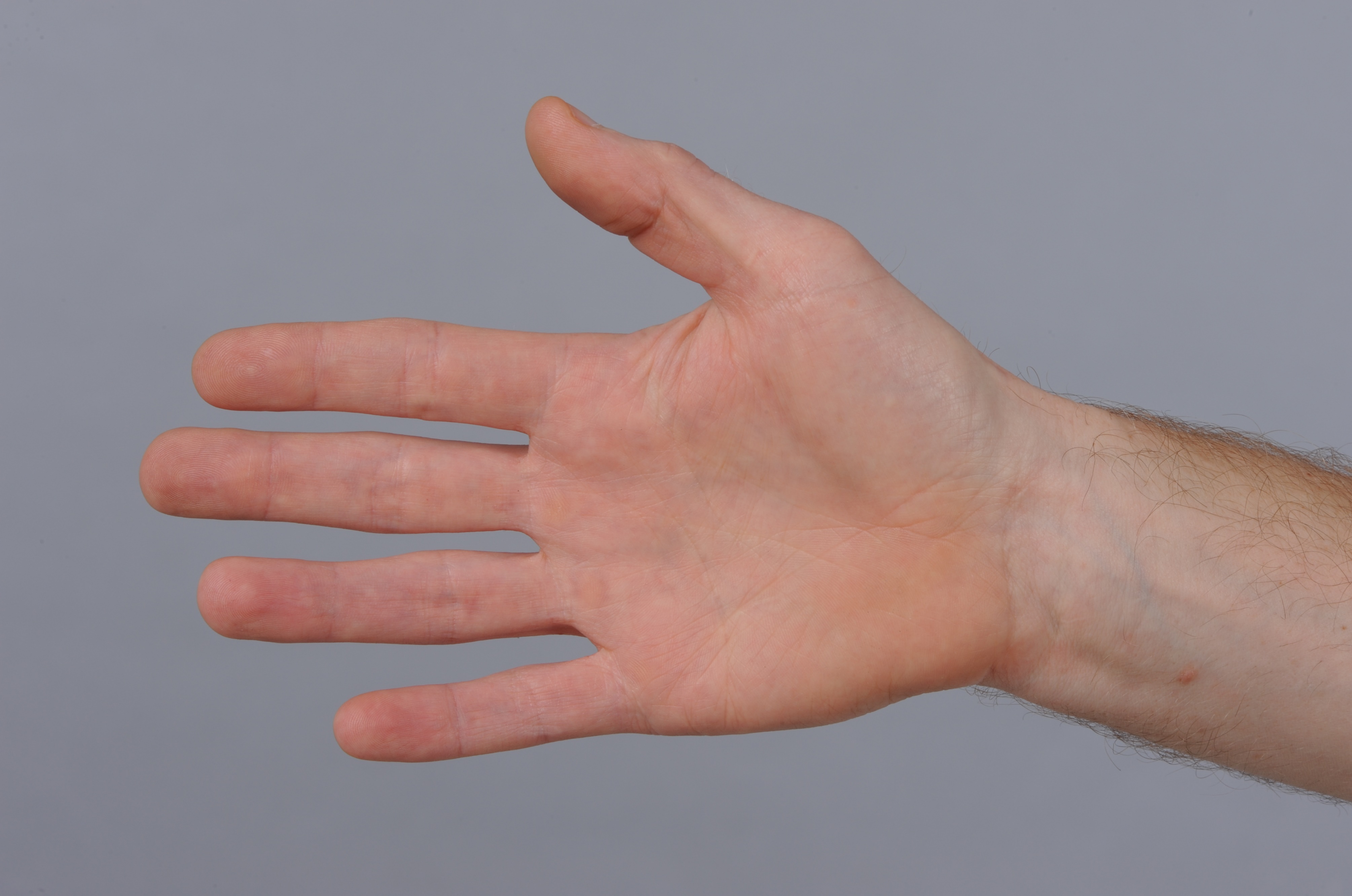 Footnote: A midline was first marked out from middle of wrist to the base of thumb, as shown here in red. Vertical lines, which is shown here as blue were counted if they were more than 2 cm and crossed the midline. The horizontal lines, as shown here in black, were counted if they were more prominent than the vertical lines, more than 2cm in length and crossed the midline.